KOLEGIUM ZARZĄDZANIA I FINANSÓW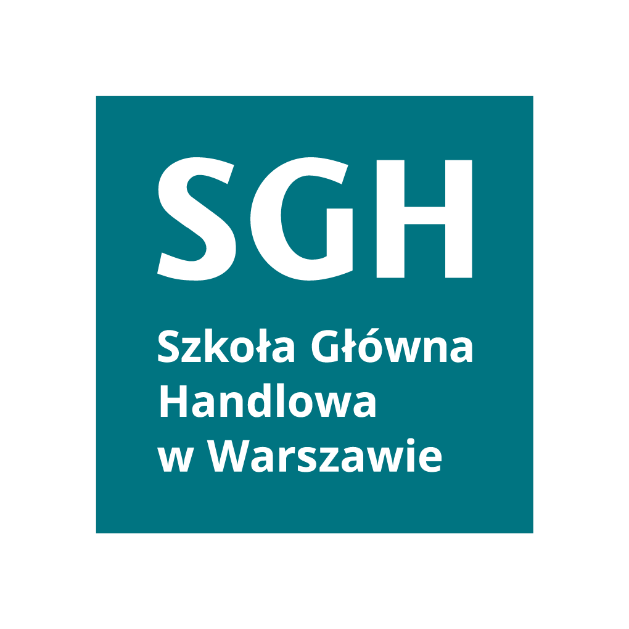 Instytut/Katedra ………………………………„………………………………………………….”Tytuł badaniaKZiF/S24:1. …Numer badaniaAutor/Autorzy: Warszawa 2024Spis treściWstęp ………………………………………………………………………………………………………………………..……. Rozdział I ……………………………………………………………………………………………………………..…………..Rozdział II …………………………………………………………………………………………………………………………Rozdział III ………………………………………………………………………………………………………………………..Wnioski/Zakończenie/Podsumowanie………………………………………………….…………………………..  Spis tabel/rysunków/wykresów ……………………………………………………………………………..………..Bibliografia ………………………………………………………………………………………………………….…………..